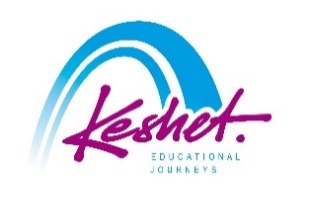 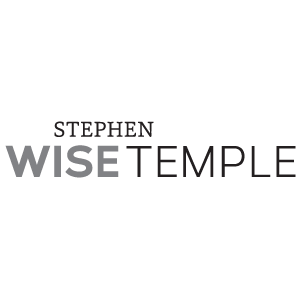 Family Adventure in IsraelLed by Cantor Emma Lutz and Rabbi Yoshi ZweibackDecember 23, 2024-January 2, 2025updated June 6Land in Tel Aviv – meet and greet serviceMeet your guide, pack up the bus and travel to Tel AvivWelcome to Israel ceremony outside of Independence HallCheck into the hotel, followed by dinnerOvernight: Carlton Hotel, Tel AvivAt the new ANU Museum of the Jewish People, understand the connection between Jews around the world and the land of IsraelWalking tour of trendy Neve Tzedek, the first neighborhood of Tel Aviv, for a look at the foundations of Hebrew culturePeruse the crafts, enjoy the street performers and taste the street foods at the renowned Nahalat Binyamin Arts and Crafts Fair and the adjacent Carmel MarketDinner in the dark at the Blackout Restaurant, where all waiters are blindOvernight: Carlton Hotel, Tel AvivThe Peres Center for Peace and Innovation was created by the late Shimon Peres, former Prime Minister and President of Israel, to develop peacebuilding programs based on innovation and optimism. Our visit will include a tour of the Israeli Innovation Center, which celebrates the people and companies that are making Israel the “innovation nation.” The center includes continually updated, high-tech exhibits on everything from artificial intelligence to the latest developments in water use.I’m all shuk up: Take a tasting tour through a local favorite: Shuk Hapishpishim – the Jaffa Flea Market. Combining traditional dishes from the Bulgarian, Bukharan, Middle Eastern, Persian, North African and Eastern European kitchens with offerings from hip new cafes and restaurants, the market is a delicious illustration of the diversity of the Israeli culinary scene.Jaffa Stories and Coffee: You’re warmly invited into the home of Doris Hiffawi to hear about her life as a Christian Arab in Jaffa. Over coffee brewed Doris Hiffawi by her family and Arabic sweets, she’ll talk about whether the area’s Jewish, Muslim, and Christian population mix or merely make do. We’ll also find out how female entrepreneurs like Doris are bringing change to this socioeconomically deprived neighborhood. Light candles for the first night of ChannukahOvernight: Carlton Hotel, Tel AvivAt Save a Child’s Heart, learn about this institution which brings children from Africa and across the Middle East to Israel for life-saving heart surgery; then interact with the children as the prepare for or recover from their surgeryTravel up the coast to King Herod’s ancient port city of Caesarea, once the capital of Israel during the Roman and Byzantine PeriodsMeet with the Reform community of the city of Modiin, built some 25 years ago on the site where the Channukah story was launchedContinue to Jerusalem Welcome to Jerusalem ceremony overlooking the Old City WallsCheck into your hotelLight candles for the second night of ChannukahOptional walking tour of the Jewish Quarter of the Old City to see the scores of lit menorahsOvernight: Inbal Hotel, JerusalemEncounter with author Yossi Klein Halevi for a talk on the issues of coexistence in the regionAt the Haas Promenade, begin the exploration of the Jewish love affair with Jerusalem; remember the Biblical accounts of the Binding of Isaac, associated with this spotContinue to the City of David, site of biblical Jerusalem; see the probable foundations of King David's palace; Bible in hand, understand how Jerusalem became the venue for the development of classic Jewish values and our national identity; with your flashlights and water shoes, exit via the water tunnel dug by King Hezekiah 2,700 years ago in order to save the city from the Assyrians Lunch and shopping time in the Jewish Quarter and the Roman/Byzantine CardoLight candles for Shabbat and for the third night of ChannukahIn the evening, participate in a group Kabbalat Shabbat at the pluralistic section of the Western Wall; then join the thousands of Israelis and Jews from around the world as they bring in Shabbat at the Western WallShabbat dinner in the hotelOvernight: Inbal Hotel, JerusalemOptional Shabbat services in a local synagogue or as a groupShabbat study with Rabbi Dr. Leon Dow of the Kolot Beit MidrashShabbat lunch in the hotelIn the afternoon, walk through the Old City to the Church of the Holy Sepulcher – one of the holiest places on earth for most Christians – and understand the importance to Jerusalem to all monotheistic religionsGroup Musical Havdallah and musical walking tour with Rika Razel of the famous Razel Family Free evening to explore Jerusalem’s nightlifeOvernight: Inbal Hotel, JerusalemTake the cable car (or hike) up Masada, the desert fortress, and hear one of the most dramatic stories in Jewish historyHike the Ein Gedi waterfall trailFloat in the Dead SeaRide camels to Abraham’s (of Biblical fame) tent; hear his stories and experience his renowned hospitality over a hafla dinner at Genesis LandLight candles for the fifth night of ChannukahOvernight: Inbal Hotel, JerusalemMeet with Orly Erez Likhovski of the Israel Religious Action Center, which promotes religious Jewish equality See how incredible King Herod’s Temple Project must have been at the Western Wall TunnelsLearn and remember at the Yad Vashem Holocaust Museum; young children to the Biblical Zoo or the Bloomfield Science Museum (depending on weather)Head over to the vibrant Machane Yehuda Shuk for a culinary tour to taste some of the incredible Israeli street food; then participate in a cooking workshopWalk off your excess calories walking around the adjacent Nahalaot neighborhood to see the lit menorahsLight candles for the sixth night of ChannukahOvernight: Inbal Hotel, JerusalemParticipate in an actual archaeological dig at the Beit Guvrin National ParkAt the Salad Trail, pick vegetables grown in sand and hear about one man’s successful dream of desert agricultureTime permitting, visit Sde Boker and the grave of Israel’s first prime minister – David Ben Gurion – and explore his vision to make the desert bloomCheck into your hotel followed by dinner thereLight candles for the seventh night of ChannukahOvernight: Beresheet Hotel, Mitzpe RamonOptional pre-dawn hike to Camel Mountain overlooking the crater for a spectacular sunriseTake a long walk off a short cliff – repelling into the Ramon CraterTake jeeps off road into the Ramon Crater and explore this geological phenomenonAt the Mitzpe Ramon Visitors Center, learn about the formation of the crater and about Israel’s first astronaut in space, who took his name from the craterTime to enjoy the hotel facilitiesDinner in the hotelIn the evening, go star gazing in one of the world’s best stargazing parks using some of the best portable telescopes in IsraelLight candles for the last night of ChannukahOvernight: Beresheet Hotel, Mitzpe RamonExperience the sanctity of the desert with Desert ArcheryHike in Ein Avdat and see the natural spring water – even in the desertMeet with Ethiopian-born Rabbi Sharon Shalom an hear the touching story of his journey “home” to IsraelFinal discussion Farewell dinnerReturn to the airport for your flight homeStart planning your next trip to Israel!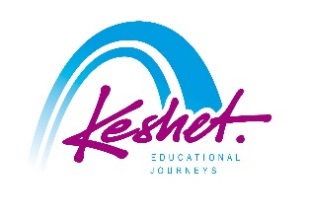 Monday, December 23:Bruchim Habaim – welcome to Israel!Tuesday, December 24:startup nation Wednesday, December 25:if i forget thee, oh tel avivThursday, December 26:Mediterranean CoastFriday, December 27:This year in jerusalem!Saturday, December 28:Shabbat ShalomSunday, December 29:what price freedom?Monday, December 30:From holocaust to redemptionTuesday, December 31:going downMonday, January 1:the crater and the creatorTuesday, January 2:the desert for dessert 